14 апреляПредмет: Коррекционные задания.1.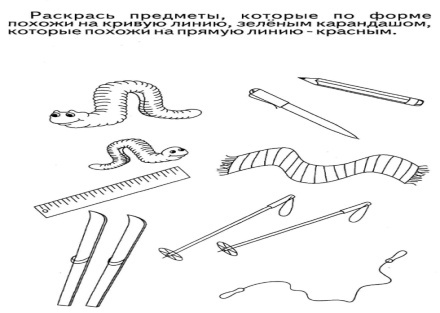 2.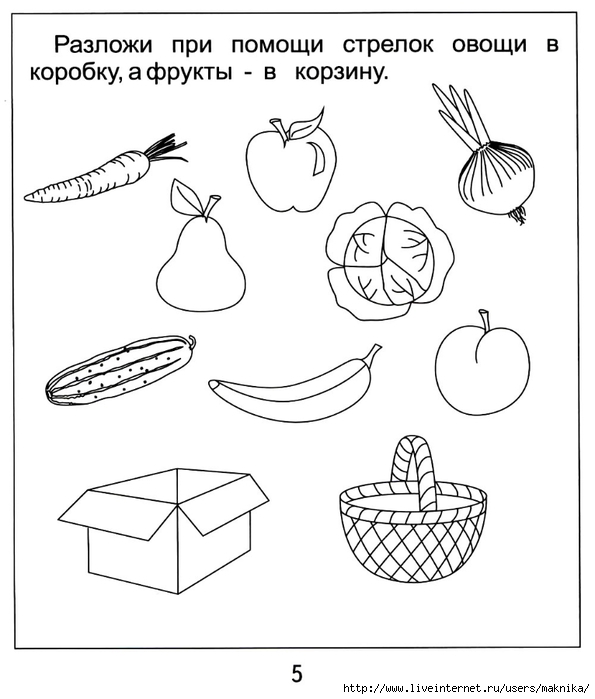 3. 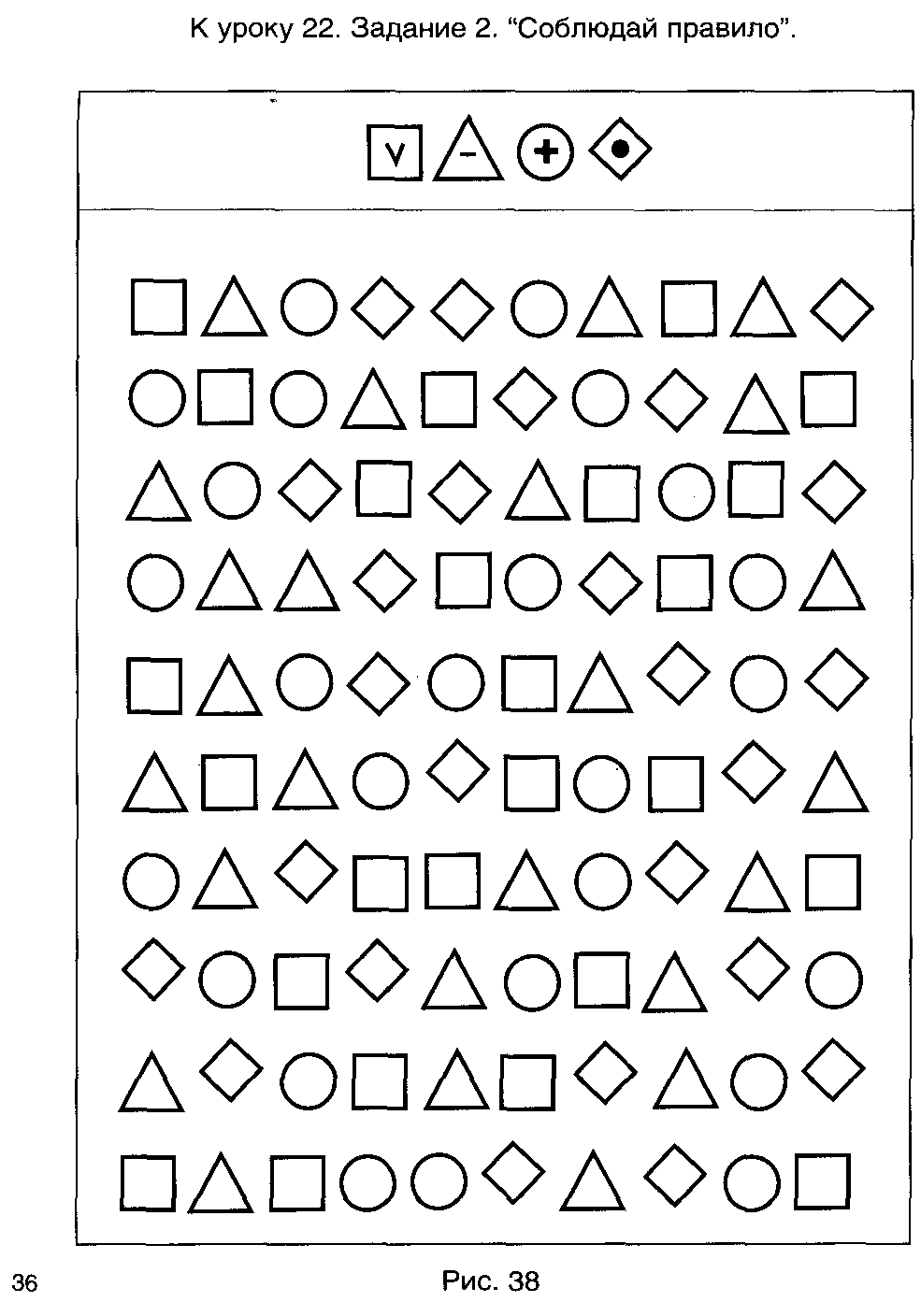 
4.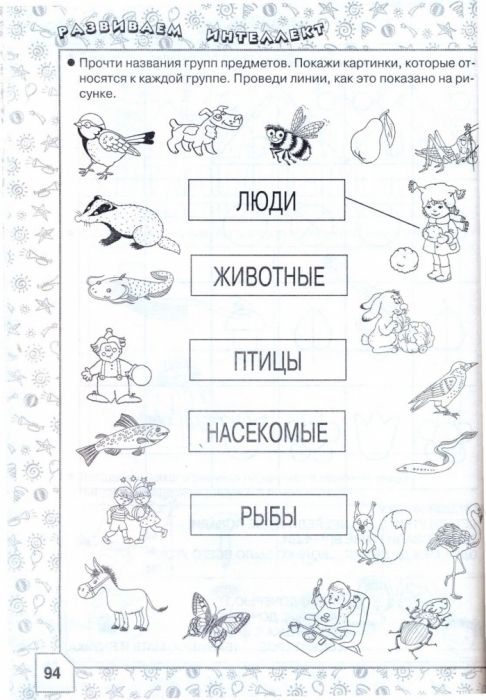 5. 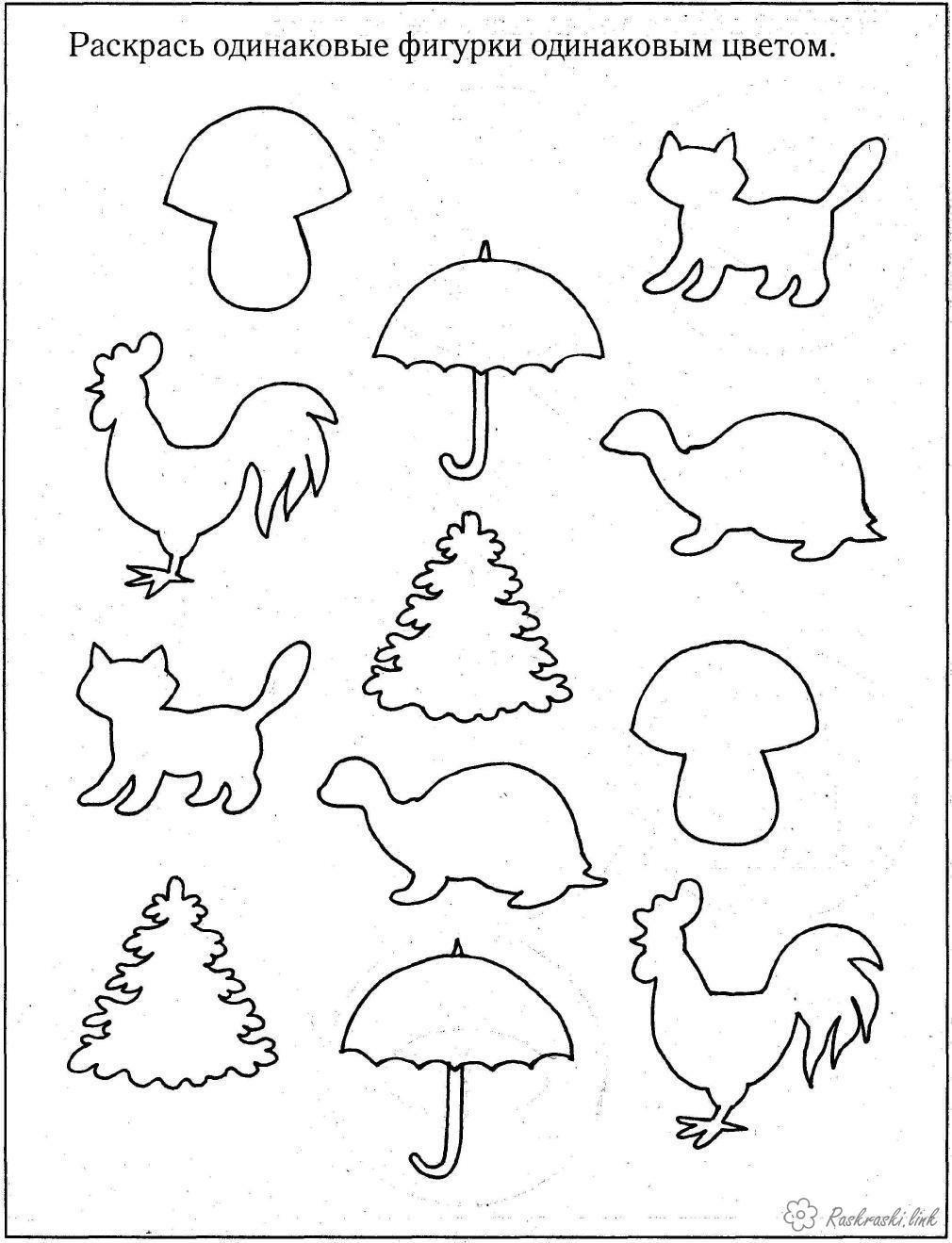 17 апреля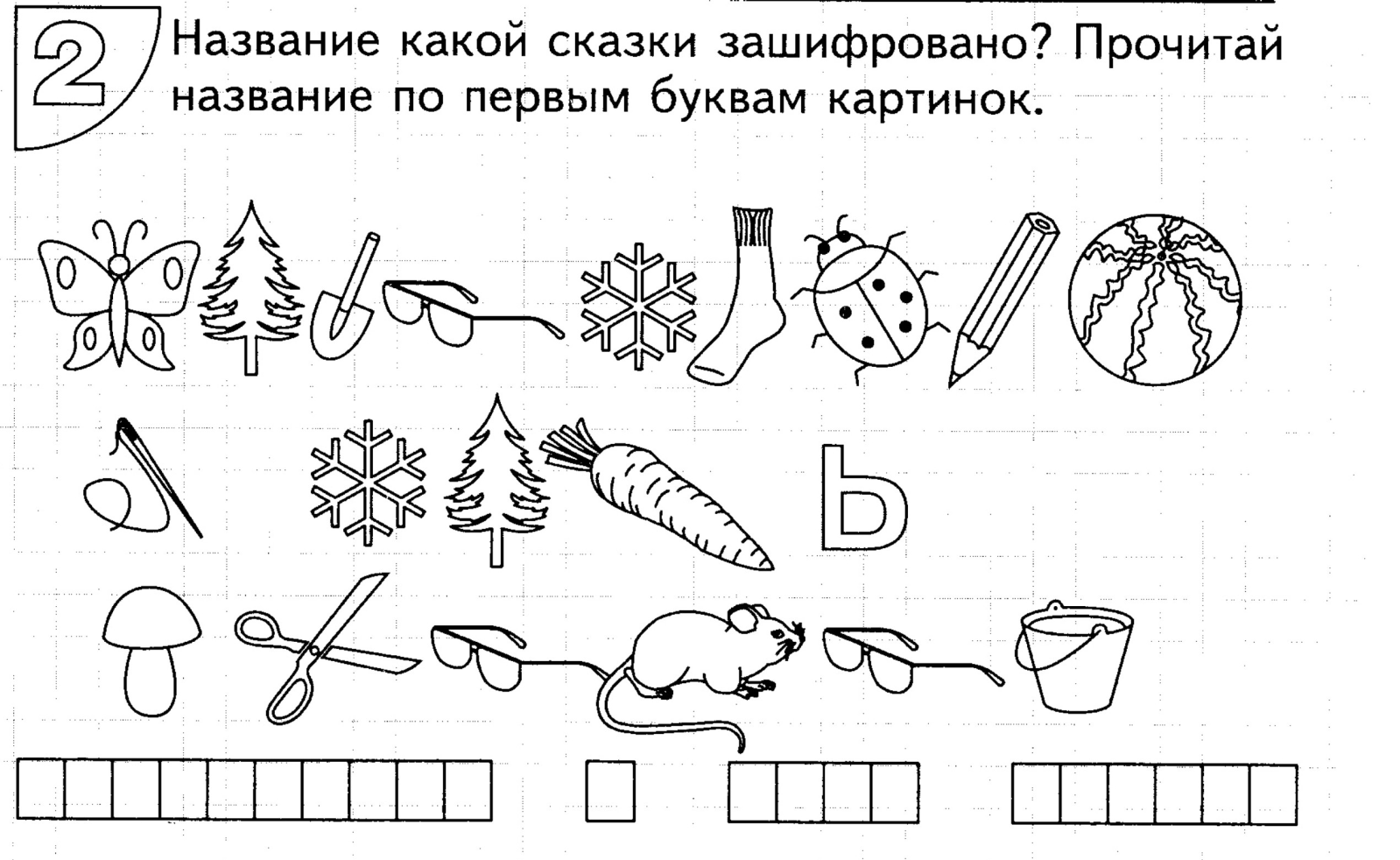 2.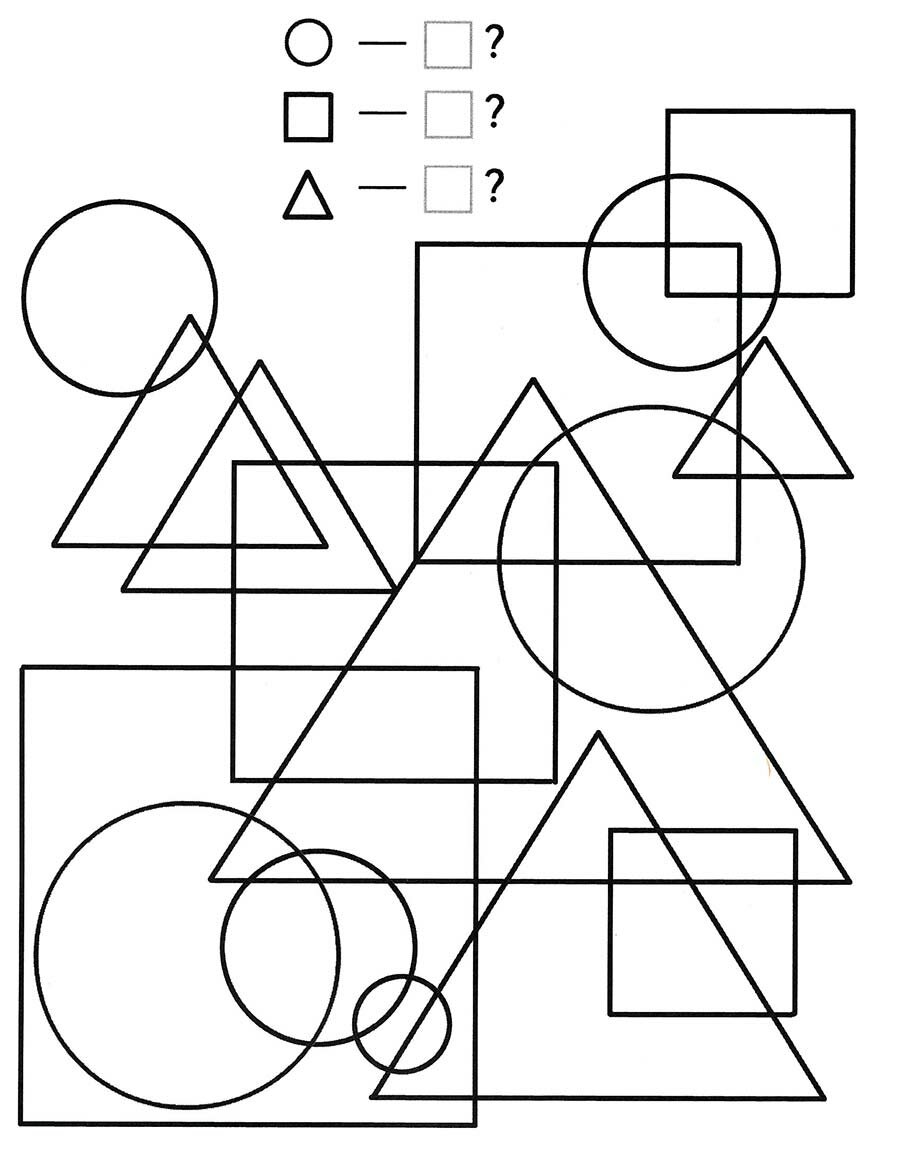 3. 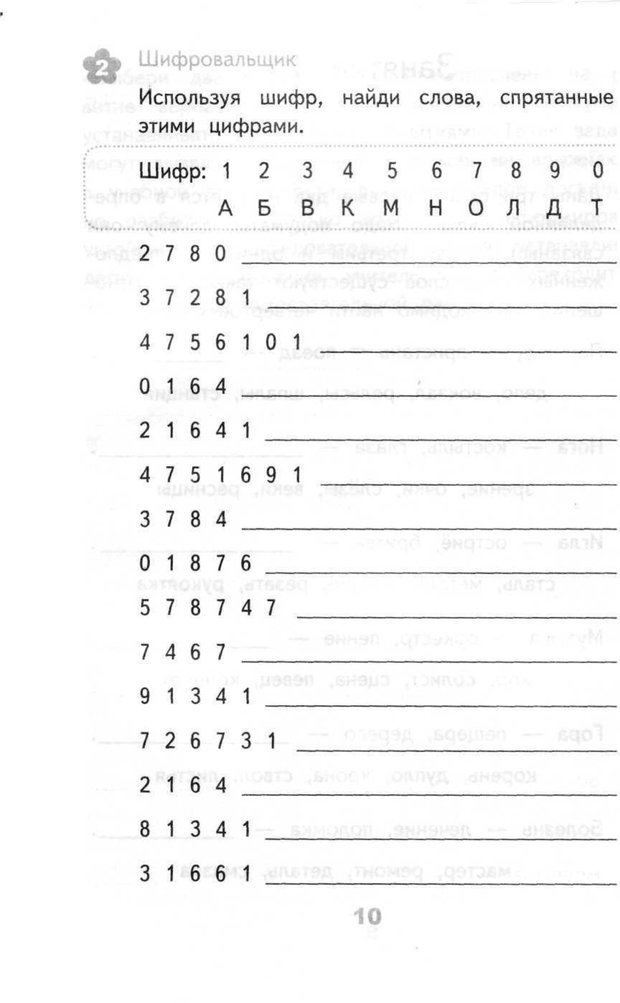  4.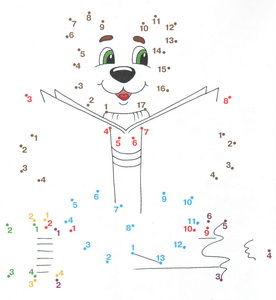 5. 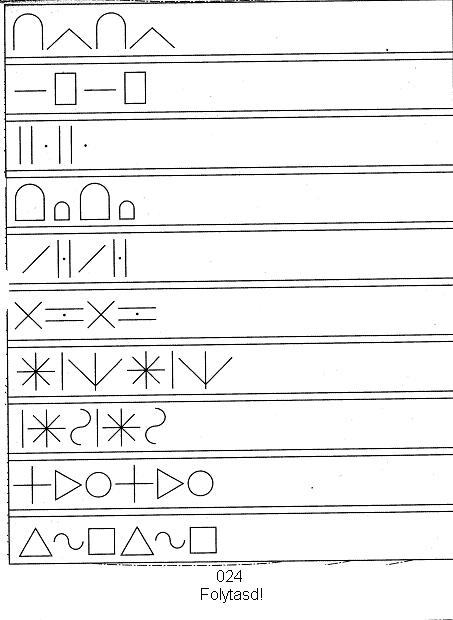 